Brigáda – metodický list a řešeníCílovou skupinou jsou žáci SŠ s jazykovou úrovní B1, kteří budou prostřednictvím tohoto pracovního listu seznámeni se základními informacemi o tom, jak si bezpečně sehnat brigádu přes internet. Během práce na pracovním listu si žáci rozšíří slovní zásobu v souvislosti s tímto tématem.Tento pracovní list je navržen tak, aby byl použitý ve spojení s videem, protože některá cvičení na něj přímo odkazují. Jednotlivé úkoly na sebe nemusí nutně navazovat a umožňují formulaci individuálních odpovědí.Jak sehnat brigádu v online světě?______________________________________________________Hast du schon einen Job? Beschreibe, wie viele Stunden am Tag und wie oft du arbeitest, wie viel Geld du verdienst und welche Fähigkeiten nötig sind.Máš již nějakou brigádu? Popiš, kolik hodin denně a jak často pracuješ, kolik peněz si vyděláš a jaké dovednosti potřebuješ.Ja, ich habe einen Job. Ich arbeite in einem Kaffeegeschäft als Aushilfe. Ich arbeite dort vier Stunden pro Tag. Jeden Montag und Mittwoch nach der Schule und an den Wochenenden, also insgesamt viermal pro Woche. Ich verdiene 120 Kronen pro Stunde. Für diesen Job brauche ich gute Kommunikationsfähigkeiten, weil ich viel mit Kunden reden muss. Außerdem muss ich in der Lage sein, schnell und effektiv zu arbeiten, vor allem zu Spitzenzeiten. Ich muss auch wissen, wie man eine Kaffeemaschine bedient und welche Kaffeesorten wir verkaufen.Schau dir das Video an und beantworte dann die Fragen.Podívej se na video a odpověz na otázky.Ist es heutzutage üblich, einen Job per Internet zu suchen?Je dnes běžné hledat si brigádu na internetu?JaNeinWarum sind die großen Jobportale gut für die Jobsuche?Proč jsou velké pracovní portály vhodné pro hledání práce?Es ist dort sicherer, und wir werden dort nur selten Opfer von Betrug.Es ist in Ordnung, wenn der Arbeitssuchende z. B. für die Arbeitsvermittlung, die berufliche Ausbildung usw. bezahlt.Je v pořádku, pokud si uchazeč o zaměstnání platí např. zprostředkování zaměstnání, školení apod.?JaNeinWas sind andere Warnzeichen für einen Betrug?Jaké jsou další varovné příznaky podvodu?Im Voraus Dokumente anzufordern, ohne zu wissen, mit wem man es überhaupt zusammenarbeitet.Wie hoch ist der durchschnittliche Stundenbetrag?Jaká je průměrná hodinová sazba?Zirka 150 KronenErgänze die fehlenden Vokabeln in der Tabelle.Doplň chybějící slovíčka v tabulce.Kennst du eine geprüfte Website für die Jobsuche? Tausche die Antworten mit deinen Mitschülern aus!Znáš nějaké ověřené stránky na hledání brigád? Sem s nimi! Odpovědi si pak vyměň se spolužáky!Was muss in den Arbeitsvertrag eingetragen werden?Co musí být uvedeno v pracovní smlouvě?Identifikationsangaben beider Vertragsparteien und mindestens die folgenden drei Punkte: Datum des Beginns der Arbeit, Art der Arbeit, Ort der Arbeit.Erstelle einen kurzen Dialog für ein Bewerbungsgespräch.Vytvoř krátký dialog pro pracovní pohovor.Interviewer: Guten Tag, Herr Müller. Vielen Dank, dass Sie heute hier sind. Erzählen Sie bitte etwas über sich.Bewerber: Guten Tag. Mein Name ist Peter Müller, ich bin 29 Jahre alt und habe Deutsch und Geschichte an der Universität München studiert. In den letzten fünf Jahren habe ich an der Realschule in Regensburg unterrichtet.Interviewer: Das klingt gut. Was waren Ihre Hauptaufgaben dort?Bewerber: Ich habe hauptsächlich Deutsch und Geschichte unterrichtet. Außerdem habe ich bei der Organisation von Schulprojekten und Ausflügen mitgeholfen und war Klassenlehrer.Interviewer: Warum wollen Sie an unserer Schule arbeiten? Wie haben Sie sie gefunden?Bewerber: Ich würde gerne an Ihrer Schule arbeiten, weil ich von Ihrem innovativen Lehransatz und Ihrem Umgang mit den Schülern begeistert bin. Ich habe Ihre Schule aufgrund der Empfehlung einer Kollegin gefunden, die sehr positive Erfahrungen mit Ihrer Schule gemacht hat.Interviewer: Das ist schön zu hören. Haben Sie noch Fragen?Bewerber: Ja, wie unterstützen Sie die Weiterbildung Ihrer Lehrer?Interviewer: Wir bieten regelmäßige Fortbildungen und Workshops an. Außerdem gibt es bei uns ein Mentoring-Programm.Bewerber: Das klingt sehr gut. Vielen Dank für die Informationen.Interviewer: Vielen Dank, Herr Müller. Wir melden uns in den nächsten Tagen bei Ihnen.Bewerber: Danke, ich freue mich auf Ihre Rückmeldung. Auf Wiedersehen!Interviewer: Auf Wiedersehen!Co jsem se touto aktivitou naučil(a):……………………………………………………………………………………………………………………………………………………………………………………………………………………………………………………………………………………………………………………………………………………………………… Autor: Barbora Martinčíková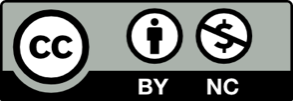 Toto dílo je licencováno pod licencí Creative Commons [CC BY-NC 4.0]. Licenční podmínky navštivte na adrese [https://creativecommons.org/choose/?lang=cs].TSCHECHISCHČESKYDEUTSCHNĚMECKYzaměstnavatelder Arbeitgeberzaměstnanecder Arbeitnehmerucházet se
sich bewerbenpracovní pohovor  das Vorstellungsgesprächzkušební dobadie Probezeitsmlouvader Vertragpřesčasydie Überstundenvýpověďdie Kündigung sociální pojištěnídie Sozialversicherungzákazníkder Kundepraxedas Praktikumdalší vzdělávánídie Weiterbildungspolupráce  die Zusammenarbeit